“Thank You for the Music” measures 50-63Men, Sophie, and Ali 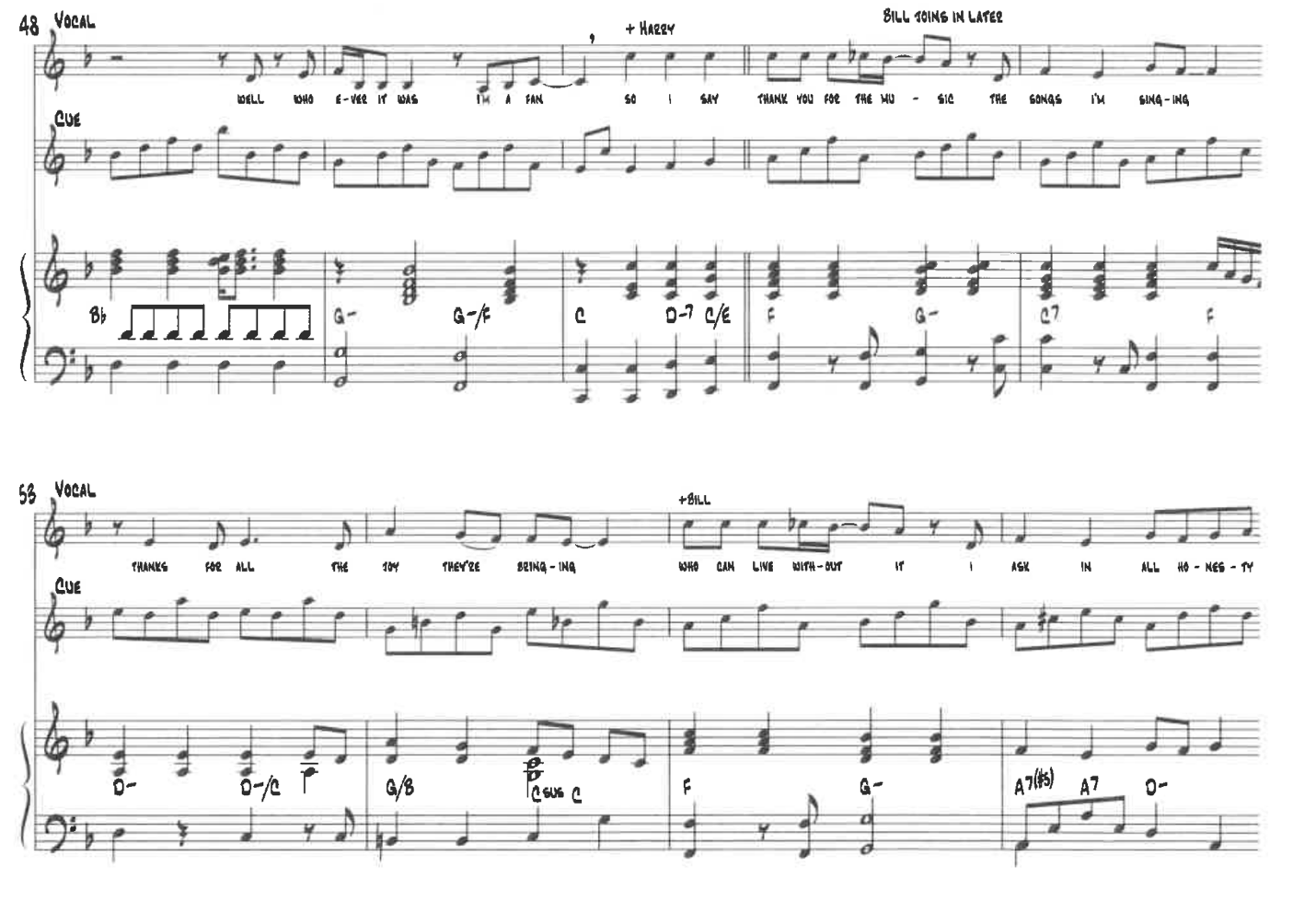 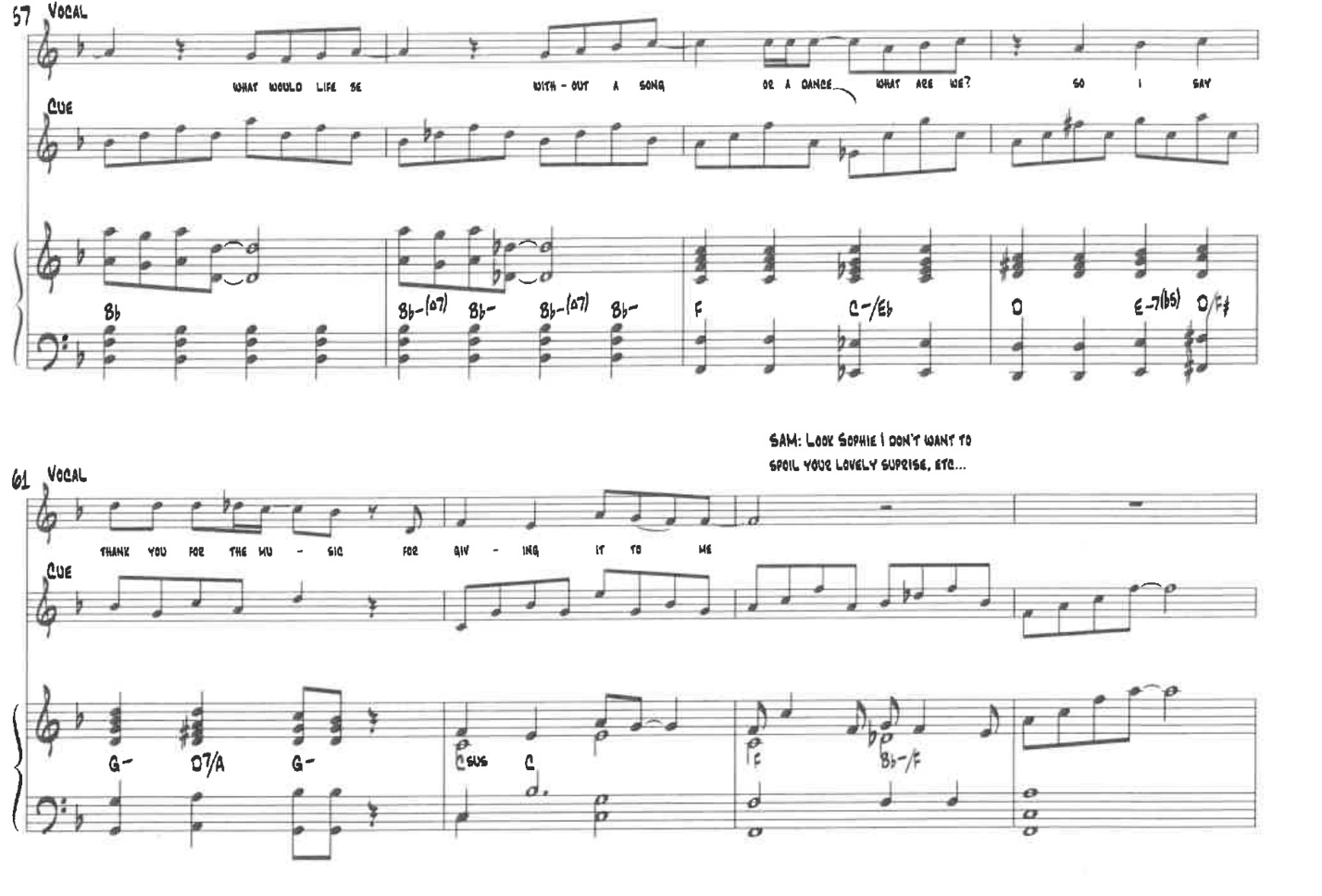 